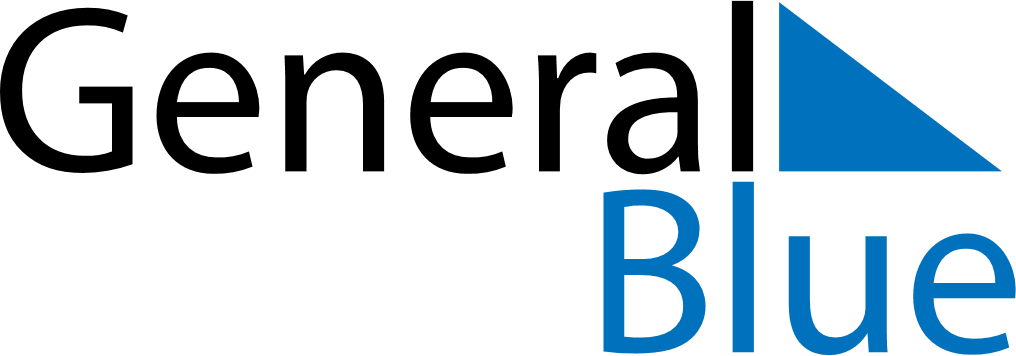 May 2019May 2019May 2019May 2019South KoreaSouth KoreaSouth KoreaMondayTuesdayWednesdayThursdayFridaySaturdaySaturdaySunday123445Children’s Day678910111112Buddha’s Birthday131415161718181920212223242525262728293031